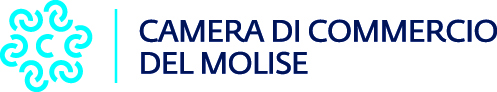 BANDO VOUCHER INTERNAZIONALIZZAZIONE – Anno 2020Schema di Relazione finale Descrizione dell’intervento realizzato (Output progettuali)  Evidenziare, in particolare, il collegamento tra gli interventi realizzati e gli ambiti di cui all’art. 2, comma 2, del Bando:Descrizione dei risultati ottenuti/ obiettivi raggiunti.Luogo e data, ___________________________________FIRMA*__________________________________________________________________________Firma digitale oppure Firma autografa (in questo caso unire copia del documento di identità in corso di validità)